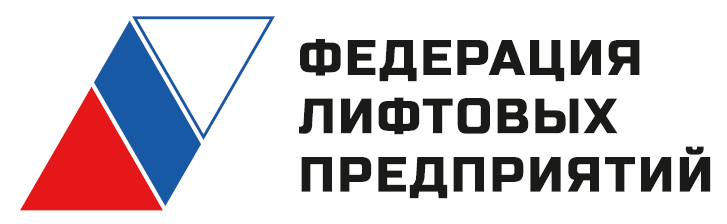 ___________________________ № _____На № _____ от ______________________Уважаемые работодатели!Союз "Общероссийское Отраслевое объединение работодателей лифтовой отрасли и вертикального транспорта "Федерация лифтовых предприятий", во исполнение решения Общего собрания объединения работодателей от 1 ноября 2017г. уведомляет начале проведения коллективных переговоров по разработке проекта отраслевого тарифного соглашения в лифтовой отрасли и сфере вертикального транспорта российской федерации, а также о составе Комиссии по ведению коллективных переговоров.Сообщаем, что Комиссия по ведению коллективных переговоров осуществляет свою деятельность в порядке, установленном статьей 47  Трудового кодекса Российской Федерации.Информируем Вас, что в соответствии с порядком уведомления работодателей о начале разработки проекта федерального отраслевого тарифного соглашения (внесения изменений в действующее Соглашение) установленным статьей 47 Трудового кодекса Российской Федерации, работодатель, не являющийся членом объединения работодателей, ведущего коллективные переговоры по заключению соглашения, вправе участвовать в коллективных переговорах путем вступления в члены Общероссийского отраслевого объединения работодателей Лифтового комплекса Федерация Лифтовых Предприятий. Генеральный директор                                                                     C.A. ПрокофьевСоюз "Общероссийское Отраслевое объединение работодателей лифтовой отрасли и вертикального транспорта "Федерация лифтовых предприятий"ул. 15-я Парковая, д. 10А, Москва, 105203Тел./факс: (499) 748-15-38 http://liftfederation.ru/; e-mail: flp@lift.ruОГРН 1137799016849, ИНН 7719290774,КПП 771901001